Publicado en  el 17/12/2014 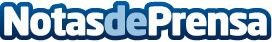 Abengoa desarrollará un nuevo proyecto de transmisión en ArgentinaEl proyecto, que permitirá el abastecimiento de electricidad para una nueva planta de acero, está valorado en mas de 27 M$.Datos de contacto:AbengoaNota de prensa publicada en: https://www.notasdeprensa.es/abengoa-desarrollara-un-nuevo-proyecto-de_2 Categorias: Sector Energético http://www.notasdeprensa.es